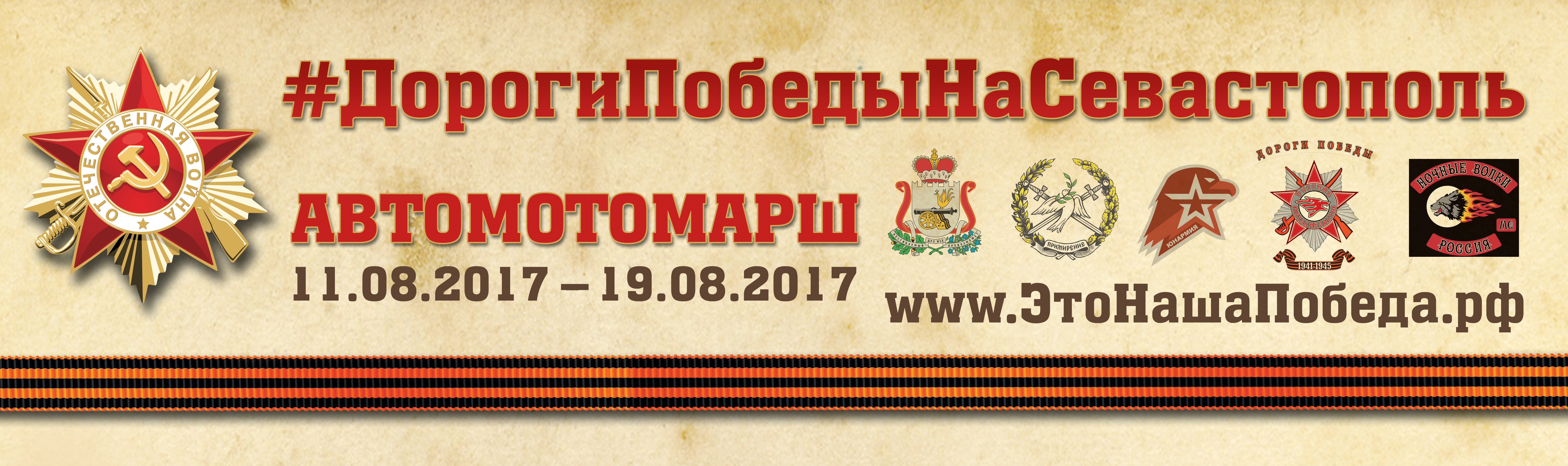  «Дороги победы – на Севастополь 2017 г.» 11.08.2017 г. – 19.08.2017 г.Маршрут движения автомотомаршаГруппа «Смоленск» 11 августа, пятница.Старт колонны  в г. Смоленске. Площадка возле памятника Федору Коню в 10:00  10:00 ч – 11:00 ч.На месте: торжественный старт автомотомарша «Дороги Победы на Севастополь 2017 г.» в г. Смоленске.  Возложение цветов к Вечному огню, минута молчания.Переезд в г. Духовщина. Расстояние 60 км.12:00 ч. Торжественная акция передачи капсулы с земли родины Г.А. Потемкина. Центральная площадь              г. Духовщины. Время на месте 1 ч.Переезд в г. Вязьма. Расстояние 130 км.15:00 ч. – 16:00 ч. Торжественная акция передачи капсулы с земли родины П.С. Нахимова, г. Вязьма, площадь им. Ефремова.Время на месте 1 ч.16:00 ч. Переезд в г. Москва, Байк – центр мотоклуба «Ночные волки».  Расстояние 235 км. Размещение на ночлег, ужин. Группа «Москва»12 августа, субботаСтарт колонны  в 08:30 ч. от Байк-центра мотоклуба «Ночные волки» г. Москва на  Красную площадь  	   Переезд 30 мин.г. Москва, Красная площадь 09:00 ч. На месте: торжественный старт автомотомарша «Дороги Победы на Севастополь 2017 г.».Возложение цветов к Вечному огню, минута молчания.Время на месте: 1 час. г. Москва, Красная площадь  -  г. Елец  Старт 10:00 ч. Расстояние 400 км.В пути 6 час.Прибытие 16:00 ч. На месте:- посещение Мемориального комплекса, посвященного ельчанам-участникам Великой Отечественной войны 1941-1945 гг. на Площади Победы, возложение цветов, минута молчания  (http://lounb.ru/war/pamyatniki-i-memorialy/elets/memorialnyj-kompleks-na-ploshchadi-pobedy) Время на месте:  1 ч. г. Елец  - г. Воронеж Старт 17:00 ч. Расстояние 140 кмВ пути 2 ч.Прибытие  19:00Размещение на ночлег, ужин 13 августа, воскресеньег. Воронеж Старт  09:00 ч.  Переезд на место проведения акции с 9:00 ч. до 9:30 ч.На месте: возложение цветов к Вечному огню Мемориального комплекса в честь разгрома немецко-фашистских войск под Воронежем, минута молчания. (http://memory-map.prosv.ru/#/memorial-6459/type=map&center=51.670932,39.210531&zoom=13 )Время на месте 1 ч. г. Воронеж -  г. Каменск-ШахтинскийСтарт 10:30 ч. Расстояние 500 км. В пути 8 ч. Прибытие 18:30 ч. на место проведения акции.Возложение цветов к Вечному огню Мемориального  комплекса «Героям гражданской и Великой Отечественной войны» на площади Труда в городе Каменск-Шахтинский, минута молчания.http://wikimapia.org/19134150/ru/Мемориальный-комплексВремя на месте 1 ч. На месте: встреча с европейской группой, размещение на ночлег, ужин _______________________________________________________________________________________________14 августа, понедельникг. Каменск-Шахтинский – пограничный переход «Изварино»Старт 08:00 ч.Расстояние 50 км. В пути 1 ч. На месте: - Краснодон: памятник «Клятва»;-Луганск:  мемориал «Острая Могила»;-Луганск: памятник «Они отстояли Родину» воинам ополченцам;-Металлист:  Памятный крест в честь погибших журналистов;-Славяносербск: мемориал «Памятник подвигу политработников»;-Луганск: Мото Центр «Русские мотоциклисты».________________________________________________________________________________________________15 августа, вторник-Луганск: Мото Центр «Русские мотоциклисты»;-Никишин: памятник Советскому солдату;-Шахтерский район: курган «Саур-Могила»;-Донецк: монумент «Освободителям Донбасса». _______________________________________________________________________________________________16 августа, средаДонецк КПП Успенка – Ростов-на-ДонуСтарт 09:00 ч. Расстояние 120 км.В пути 2 ч. (с учетом перехода границы) Прибытие 11:00 ч. на место проведения акции.На месте: торжественная акция автомотомарша «Дороги Победы на Севастополь 2017 г.».Возложение цветов к Вечному огню  Мемориального комплекса павшим воинам, минута молчанияhttps://localway.ru/rostov-on-don/poi/memorialnyy_kompleks_pavshim_voinam_296575Время на месте 1 час. Переезд в пос. Веселовка, Краснодарский крайРасстояние  450 км. В пути 6 ч.Прибытие в 18:00 ч.Размещение на ночлег, ужин17 августа - четвергПос. Веселовка – порт «Кавказ» Старт 09:00 ч. Расстояние 90 км.В пути 1 ч. Прибытие 10:00 ч. На месте: посадка на паром Прибытие 12:00 ч. (с учетом посадки и досмотра).Порт «Кавказ» – г. СевастопольСтарт 12:00 ч. Расстояние 330 км.В пути 5 ч.Прибытие 18:00 ч. На месте: размещение в палаточном городке на «Байк Шоу», ужин.________________________________________________________________________________________________ 18 августа, пятницаСевастополь, Гора Гасфорта: байк-шоу «Русский Реактор»________________________________________________________________________________________________  19 августа, суббота, последний день автомотомаршаСевастополь, проезд автомотомарша до площади Нахимова. Старт 9:00 ч. Расстояние 30 км.В пути 1 ч.Прибытие 10:00 ч. Торжественная церемония передачи севастопольцам капсул со смоленской  землей с родины Григория Потемкина и Павла Нахимова, что станет главным заключительным аккордом всего автомотомарша.________________________________________________________________________________________________Группа «Европа» 13 августа, субботаг. Каменск-ШахтинскийПрибытие 18:30 ч. на место проведения акции.Возложение цветов к Вечному огню мемориального  комплекса «Героям гражданской и Великой Отечественной войны» на площади Труда, минута молчания.http://wikimapia.org/19134150/ru/Мемориальный-комплексВремя на месте 1 час. На месте: встреча с остальными участниками автомотомарша «Дороги Победы на Севастополь 2017 г.». Размещение на ночлег, ужин.